　青森県６次産業化サポートセンター相談申込書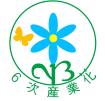 　青森県６次産業化サポートセンター相談申込書　青森県６次産業化サポートセンター相談申込書　青森県６次産業化サポートセンター相談申込書生産者名・団体名電話番号（必　須）担　当　者　名携帯電話Ｅ-ｍａｉｌ住　　　所〒〒〒現在の事業概要相談内容（具体的にご記入）相談希望時期第１希望：平成　 　年　 　月 　　日  午前・午後第２希望：平成　 　年　　 月　　　日  午前・午後第１希望：平成　 　年　 　月 　　日  午前・午後第２希望：平成　 　年　　 月　　　日  午前・午後第１希望：平成　 　年　 　月 　　日  午前・午後第２希望：平成　 　年　　 月　　　日  午前・午後